Spiele aus anderen LändernProbiert diese Spiele aus anderen Ländern aus. 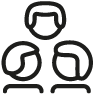 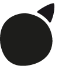 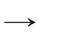 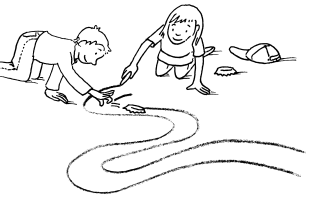 Name:Klasse:Datum:KV 3